BriefpapierEigen briefpapier of sjabloon gebruiken voor nieuw berichtMaak zelf of laat een eigen sjabloon maken in HTML Maak een standaardsjabloon op naar eigen wens in Word - Opslaan als – Webpagina HTML – Naam Eigen BriefpapierKopieer het voorbeeldsjabloon en plak het in de map Stationery; 
C:\Users\Uw gebruikersnaam\AppData\Roaming\Microsoft\Stationery ofOm je Templates map te openen vanuit Outlook kan via:
(Bestand-> Opties-> tab E-mailindeling-> houd CTRL op je toetsenbord ingedrukt -klik "Briefpapier en lettertypen")Snel éénmalig briefpapier toevoegen in een nieuw berichtTabblad Start – Nieuwe Items openenE-mailbericht – Met Briefpapier… – kies een themaKlik op gewenst briefpapier – OK en maak in het sjabloon een nieuw berichtSjabloon activeren in een elk nieuw berichtBestand – Opties – E-mail – Briefpapier – lettertypen – klik ThemaKies het gewenste sjabloon (standaard sjablonen kan ook)Kies drie keer voor 'OK'	Controleer de werking/sjabloon door een nieuw e-mail te sturen Gebruik een zelfgemaakt Word sjabloon (Opslaan als Sjabloon - dit is een Html bestand).De locatie om het HTLM sjabloon te kopiëren is de map Stationary: 
(Om je Templates map makkelijker te openen vanuit Outlook kies;
Bestand-> Opties-> tab E-mailindeling-> houd CTRL op je toetsenbord ingedrukt -klik "Briefpapier en lettertypen")Voorbeeldsjabloon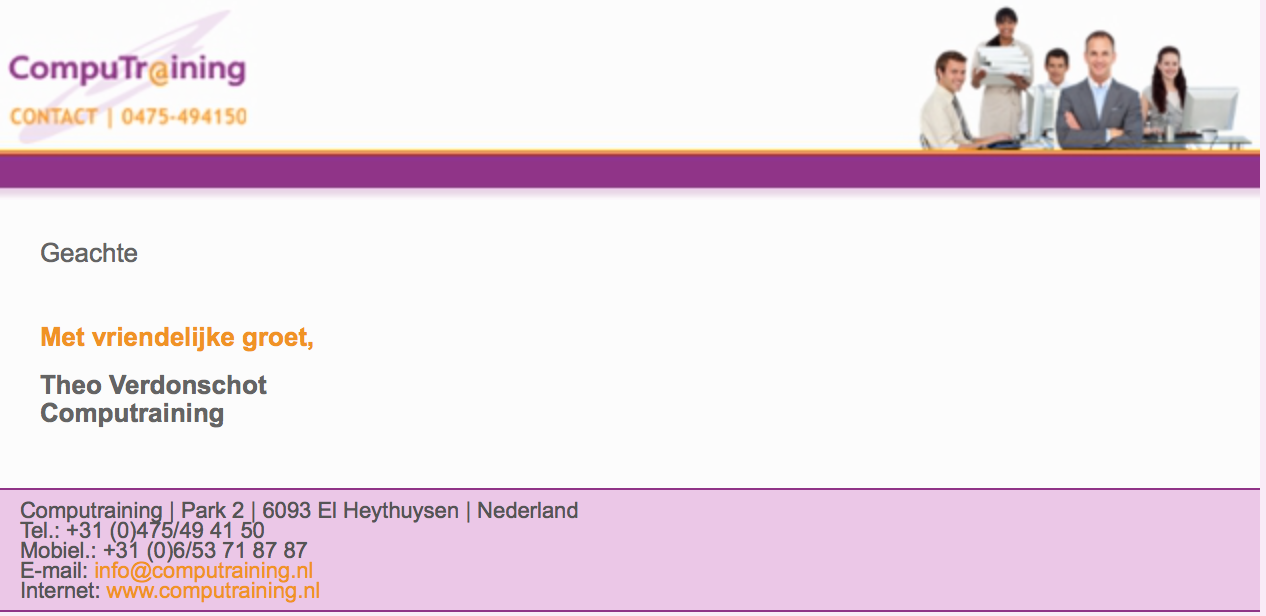 